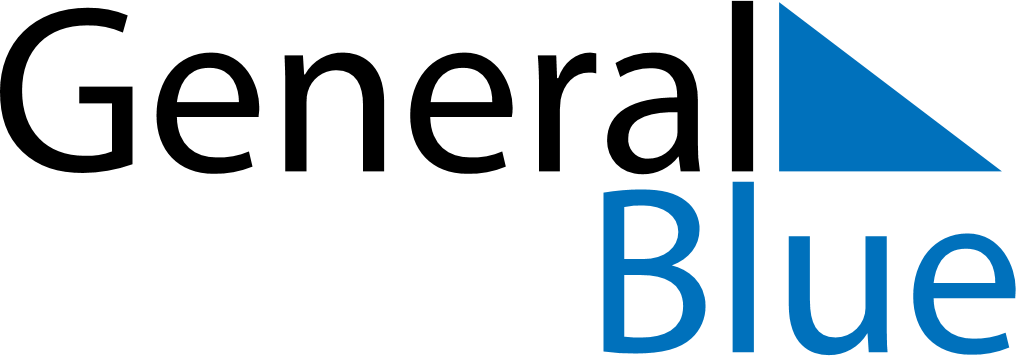 May 2029May 2029May 2029El SalvadorEl SalvadorSundayMondayTuesdayWednesdayThursdayFridaySaturday12345Labour Day6789101112Soldier’s DayMother’s Day13141516171819202122232425262728293031